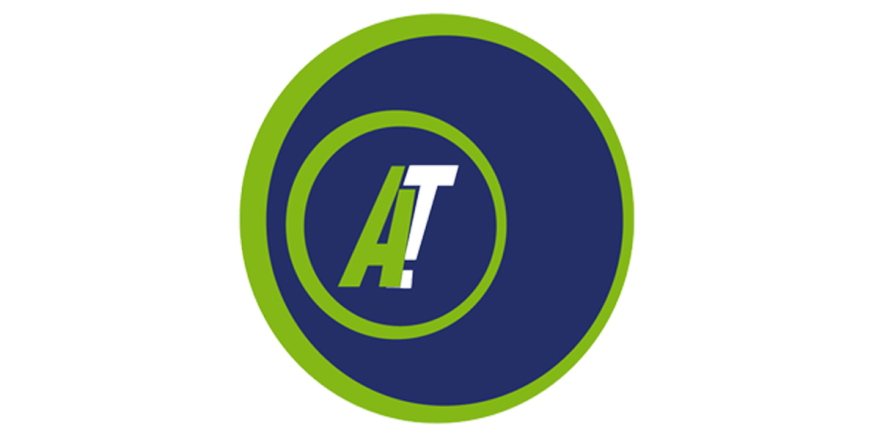 AUTORIZACIÓNDº/Dñ……………………………………….…………………, con nº de DNI ……………………….., autoriza a Dº/Dñª…………………………………… con nº de DNI……………………………………….a retirar su dorsal para participar en la carrera ………………………….., que tendrá lugar en el municipio de……………………….el día...../……/…….Recordamos que el dorsal es personal e intransferible.                               FIRMA;                                                     Nombre y apellidos;                          DNI;Nota; Este documento se puede enviar por correo electrónico (info@artenaratrail.com),  tiene que ir acompañado por el DNI de la persona que autoriza.